.Intro : 28 temps ( environ 14 secondes)PART I. (STEP, KICK L, STEP, KICK R; VINE 3 TO R, KICK L)PART II. (STEP, KICK R, STEP, KICK L; VINE 2 TO L, 1/8 TURN L, TOUCH)PART III. (WALK FORWARD 3 STEPS TOWARD L CORNER, KICK L; WALK BACK 2 STEPS, BACK 1/8 TURN R, TOUCH)PART IV. (WALK FORWARD 3 STEPS TOWARD R CORNER, KICK L; WALK BACK 2 STEPS, BACK 1/8 TURN R, TOUCH)Recommençez et Amusez-Vous!Source : COPPERKNOB - Traduction  Maryloo -  malouwin@hotmail.fr - WEBSITE : www.line-for-fun.comThis  World Today (Is A Mess) (fr)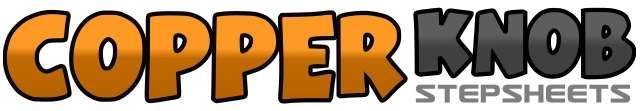 .......Count:32Wall:4Level:Ultra Débutant.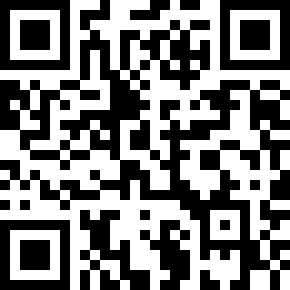 Choreographer:Ira Weisburd (USA) - Mars 2017Ira Weisburd (USA) - Mars 2017Ira Weisburd (USA) - Mars 2017Ira Weisburd (USA) - Mars 2017Ira Weisburd (USA) - Mars 2017.Music:This World Today Is a Mess - Donna HightowerThis World Today Is a Mess - Donna HightowerThis World Today Is a Mess - Donna HightowerThis World Today Is a Mess - Donna HightowerThis World Today Is a Mess - Donna Hightower........1-2PD côté D, kick PG croisé devant PD3-4PG côté G, kick PD croisé devant PG5-8PD côté D, PG derrière PD, PD côté D, kick PG croisé devant PD1-2PG côté G, kick PD croisé devant PG3-4PD côté D, kick PG croisé devant PD5-8PD côté D, PG derrière PD, 1/8 de tour à G et PG côté G(10.30), touch PD à côté du PG1-4PD avant, PG avant, PD avant, kick PG avant5-8PG arrière, PD arrière, 1/8 de tour à D  et PG arrière (12.00),touch PD à côté du PG,1-41/8 de tour à D (1.30) et PD avant, PG avant, PD avant, kick PG avant5-8PG arrière, PD arrière, 1/8 de tour à D (3.00) et PG arrière, touch PD à côté du PG